T.C. 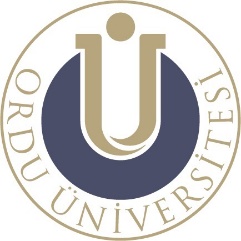 ORDU ÜNİVERSİTESİ GÜZEL SANATLAR FAKÜLTESİ DEKANLIĞIMezuniyet İşlemleri Başvuru FormuFakülteniz ……………................. Bölümünden mezun olabilmek için bölüm müfredatında alınması gereken tüm dersleri (.…….AKTS) alarak başarı ile tamamladım. Mezuniyetimle ilgili işlemlerin yapılması hususunda gereğini arz ederim.  … / … / 20…							 Adı Soyadı	:							    İmza	:ÖĞRENCİ KİMLİK BİLGİLERİUYGUNDUR…. / …/ 20…Prof. Dr. Zekai TARAKÇIDekanT.C. KİMLİK NOİLETİŞİM ADRESİ:ADI SOYADIİLETİŞİM ADRESİ:ÖĞRENCİ NOİLETİŞİM ADRESİ:BÖLÜMÜTEL:Ordu Üniversitesi Mezunlar Koordinatörlüğüne üyelik konusunda (http://mezun.odu.edu.tr/mbs/Anasayfa.aspx) web sayfasına girerek okudum, bilgilendim. Mezunlar Koordinatörlüğe üye oldum.Evet                   Hayır  Ordu Üniversitesi Mezunlar Koordinatörlüğüne üyelik konusunda (http://mezun.odu.edu.tr/mbs/Anasayfa.aspx) web sayfasına girerek okudum, bilgilendim. Mezunlar Koordinatörlüğe üye oldum.Evet                   Hayır  Ordu Üniversitesi Mezunlar Koordinatörlüğüne üyelik konusunda (http://mezun.odu.edu.tr/mbs/Anasayfa.aspx) web sayfasına girerek okudum, bilgilendim. Mezunlar Koordinatörlüğe üye oldum.Evet                   Hayır  Yukarıda kimlik bilgileri yazılı öğrencinin durumu incelenmiş olup ilgili yönetmeliğe uygun olarak mezun olabileceği anlaşılmıştır.Yukarıda kimlik bilgileri yazılı öğrencinin durumu incelenmiş olup ilgili yönetmeliğe uygun olarak mezun olabileceği anlaşılmıştır.Öğrenci DanışmanıAdı Soyadı	:Tarih		:İmza		:Bölüm BaşkanıAdı Soyadı	:Tarih		:İmza		:Fakülte Taşınır Kayıt OfisiAdı Soyadı	: Tarih		:İmza		:Merkezi KütüphaneAdı Soyadı	:Tarih		:İmza		:Fakülte Öğrenci İşleri* Öğrencinin Harç Ücreti Borcu Yoktur	                 * Öğrenci Kimliğini  :      Teslim     Aldım	    Almadım    Adı Soyadı	:Tarih		:İmza		:Fakülte Öğrenci İşleri* Öğrencinin Harç Ücreti Borcu Yoktur	                 * Öğrenci Kimliğini  :      Teslim     Aldım	    Almadım    Adı Soyadı	:Tarih		:İmza		:Yukarıda kimlik bilgileri yazılı öğrencinin birimimizden ilişiğinin kesilmesinde sakınca yoktur.Yukarıda kimlik bilgileri yazılı öğrencinin birimimizden ilişiğinin kesilmesinde sakınca yoktur.Fakülte SekreteriAdı Soyadı	: Tarih		:İmza		:Fakülte SekreteriAdı Soyadı	: Tarih		:İmza		: